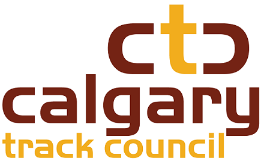 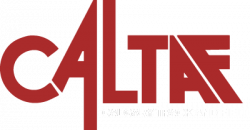 2023 High School RelaysTrack & Field ChallengeHost: Calgary Track Council/ Caltaf Athletic AssociationSanctioned by Alberta Schools Athletic AssociationWhen: Thursday May 11th, 2023, 4:00 pm – 8:00 pm at the Foothills Track  Events: 4x400 Mixed (2 boys, 2 girls), 4x100, 4x400, Shot Put, Pole Vault. All 4x400m are run OPEN. (any age category can run together, ex: Jr, Int Sr, Sr, any combo of)Where: Foothills Athletic Park 2424 Crowchild Trail NW Calgary, Alberta Entries: Trackie.reg – Teams can use trackie.reg to register for the meets Online Registration (TBD): https://www.trackie.com/online-registration/  Payment Online Only by VISA/MASTERCARD Entry Fee: $10.00 per Relay Team, $7.00 per single event (PV, SP only)Maximum Entry Fee: $600 (+Processing Fee) Entry/Scratch Deadline: May 7th, 2023 *Changes/Scratches can be made directly on the Trackie account up until the scratch deadline *NO Entries will be taken after the Scratch Deadline**Inquiries: paula@caltaf.com Officials: CTC/Caltaf will provide the Head Official for each event. Photo timing will be provided for all running events. Volunteers: Participating schools may be required to provide volunteers to assist with officiating Age Categories: Senior: Under 19 before September 1st, 2022 Intermediate: Under 17 before September 1st, 2022 Junior: Under 16 before September 1st, 2022 **Athletes will compete in their age category****Categories may be combined at Meet Director’s discretion**